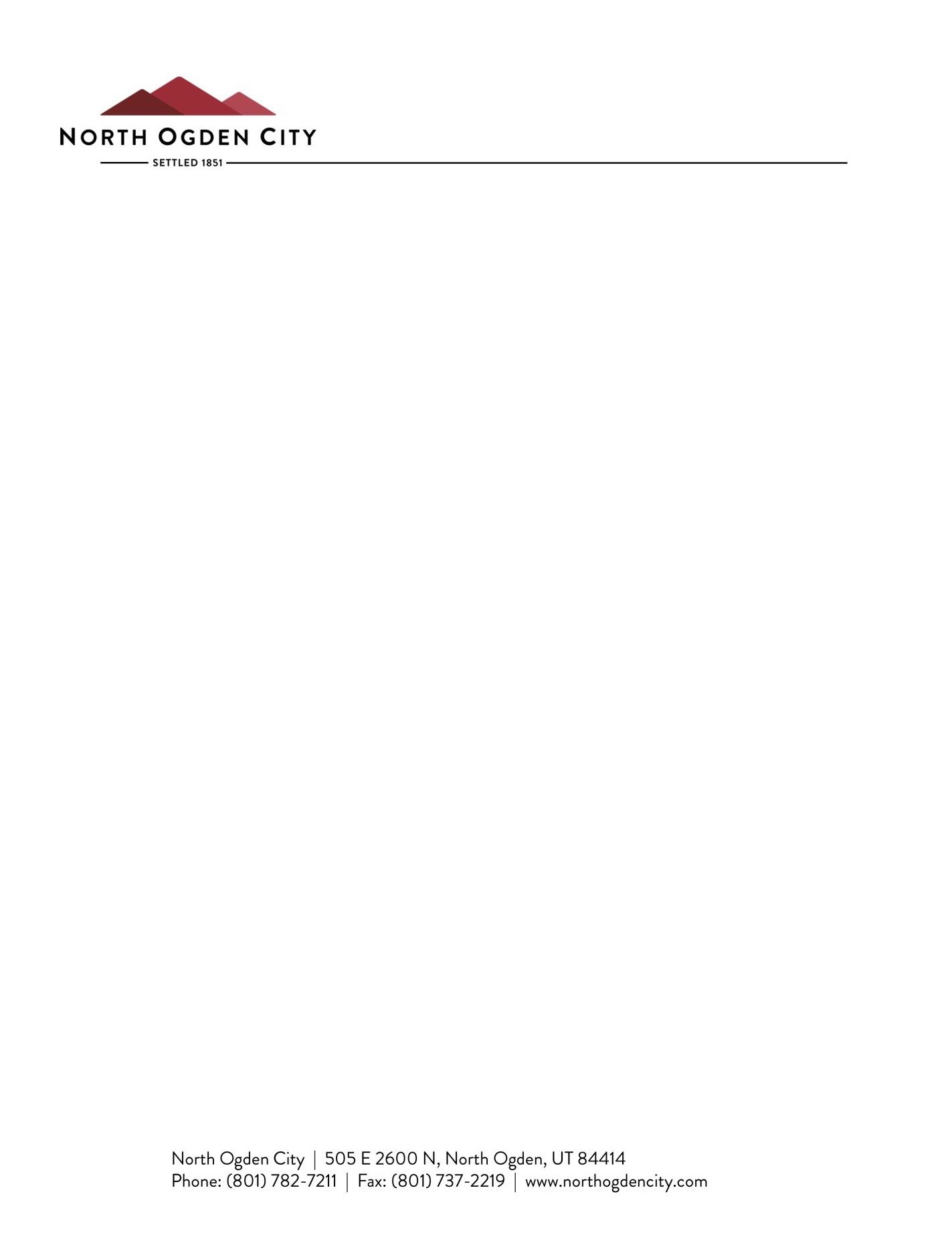 PUBLIC NOTICE NORTH OGDEN CITY PUBLIC HEARINGThe North Ogden City Planning Commission will hold a meeting on Wednesday, June 6, 2018 at 6:00 pm in the City Council Chambers at 505 East 2600 North, North Ogden, Utah.Public hearing regarding an amendment to rezone property located at approximately 2700 North and 850 East from RE-20 to R-1-8. A companion amendment may rezone property between 650 and 800 East along 2600 North from RE-20 to either R-1-8; R-1-8 (AG), or RCC.The companion amendment is seeking input on whether it makes sense to rezone property within the block east of 700 East, both sides of 2600 North, west of 850 East, and south of 2750 North at the same time.  A map showing these properties is located on the North Ogden City website.http://www.northogdencity.com/home/showdocument?id=17198In compliance with the ADA individuals needing special accommodation (including auxiliary communicative aids and services) during the meeting should notify the City Recorder at 801-782-7211 at least 48 hours prior to the meeting.S. Annette Spendlove, MMC City RecorderPublished:  May 27, & June 3, 2018